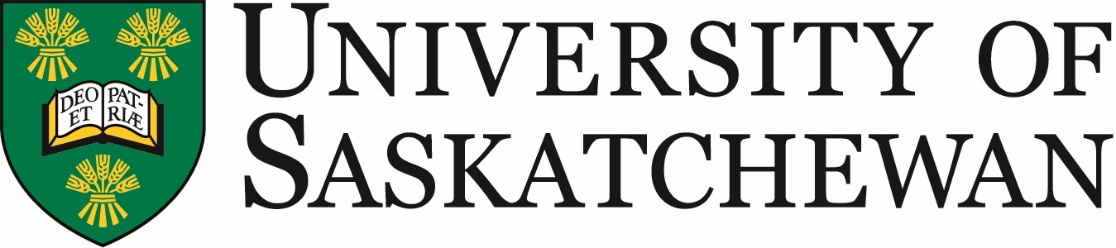 SITE VISIT AND FIELDWORK SAFETY PLANName of ProjectLocation of ProjectLast Revised: DateGENERAL INFORMATIONMANAGING SAFETY EMERGENCY PREPAREDNESS FOR OFF-CAMPUS SITE WORKEMERGENCY CONTACT INFOMedical, Fire, Police							911General Office Dept. of Civil Geo & Enviro Engineering: 		306 966 5339Investigator 1								306 xxx xxxxResearcher 1								306 xxx xxxxResearcher 2								306 xxx xxxxGENERAL SITE JOB SAFETY ANALYSIS (Please fill in below, examples provided)EMERGENCY RESPONSE PLAN GENERAL PERSONAL PROTECTIVE EQUIPMENT REQUIRED ONSITESITE VISIT AND TRAVEL SAFETY PLAN APPROVAL ACKNOWLEDGEMENT LOG – Page 1 of 61. GENERAL INFORMATIONPursuant to the University of Saskatchewan’s Fieldwork and Associated Travel Safety Policy, this Site Visit and Fieldwork Safety Plan has been developed to ensure site work is completed in a safe manner. Accomplishing this involves the recognition and control of specific site hazards through inspections.  In addition, this plan addresses emergency prevention, preparedness and response.Insert and identify responsible parties for administering safety policy – contractors and companies operating work sites off campus will have their own protocols and procedures that should be followed, in addition to U of S and CGEE protocols.As all field conditions cannot be fully known or anticipated beforehand, safe work practices and hazard assessments will be discussed and adapted as needed with site personnel each day, as each new type of work is planned, or as conditions change.LEAD INVESTIGATOR(s):Name 1, Name 2, etc.NATURE OF SITE WORK:  Main tasks are as followsEx. Mobilizing earthworks equipment to siteEx. Excavation workEx. Installing instrumentation by accesing bridge deckEx. Etc.2. MAP OF AND/OR DIRECTIONS TO OFF-CAMPUS VISITSHEALTH AND SAFETY MANAGEMENT OFF-CAMPUS The University of Saskatchewan aims to provide safe learning environment and have zero injuries. To accomplish this, it is important to work diligently at maintaining a safe learning environment.  All students, staff and faculty are to sign this document to verify that they understand how to safely conduct their off-campus work and how to respond appropriately in the event of an emergency.   It is expected that all personnel drive themselves and that they are responsible for making their own travel arrangements.  Upon arriving at the test site, Geransky Bros. safety policy will dictate specific policy and procedures. In Saskatchewan, The Traffic Safety Act (2010) is the law governing safe driving.  Contact Campus Safety with any questions or to review the Traffic Safety Act: http://www.usask.ca/campussafety/safety/traffic-safety/index.phpAll participants shall endeavour to recognize hazards, control hazards and prevent emergencies, and understand that emergencies can and do occur even with the best training in place.  GENERAL MODEL FOR SITE VISIT RISK ASSESSMENTUse the hierarchy of hazard controls below when deciding on appropriate preventive and protective measures for the hazards and risks you face while visiting sites off-campus. Each hazard and risk should be managed at the highest possible level on the hierarchy.  In most cases, a combination of measures will be necessary to effectively control the hazards and risks.  Eliminate the hazard; do the visit another way or do the visit at a time when conditions do not present an additional hazard.Substitute; always use the least hazardous option whenever possible.Use Engineering Controls; never circumvent or disable safety devices on equipment.Use Administrative Controls; schedule visits appropriately.Use Personal Protective Equipment; when all else has been considered and a hazard still exists then use the necessary PPE (e.g. gloves, safety glasses, hardhat, boots, etc.)OCCUPATIONAL HEALTH AND SAFETY LEGISLATION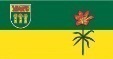                    Saskatchewan Health and Safety legislation website: http://www.lrws.gov.sk.ca/ohsKnow and exercise your Three Basic Rights under OHS Legislation:In Saskatchewan every worker has the same three basic rights, or responsibilities, which are:1. The right to KNOW, meaning they know the hazards of the work and they have been trained to understand how to do the work safely.2. The right to PARTICIPATE, meaning all workers have the right to bring forward any concerns, suggestions or questions relating to their work to ensure they are confident in their role prior to commencing with work activities.3. The right to REFUSE, meaning workers MUST refuse to do any work they feel is unusually dangerous, or if they have not been appropriately trained to conduct the work.  All team members have the authority and responsibility to stop if they feel unsafe.  The time lost and costs associated with an injury can be significant. Before any visit is undertaken, every member must know how they are expected to react in the event of an emergency.  Communicate openly about all known hazards, risks and control measures; look out for each other; raise all concerns; report all injuries; and bring forward all suggestions for improvement.Team members are expected to have provided emergency contact information to the CGEE department office, each team member, technician, and on PAWS.JOB SAFETY ANALYSIS and SITE INSPECTIONSFormal safety meetings (including ‘toolbox’ meetings) and site inspections will be conducted daily or more often, as needed. This process is important to recognize the existing hazards, and to then plan for and ensure any hazards are properly addressed or mitigated. These meetings will be documented onsite in a logbook. Formal inspections and safety meetings will be conducted with the personnel onsite before each new type of work starts, as conditions change, and documented accordingly. Job Hazard Assessments (JSA) and Standard Operating Procedures will become part of this fieldwork safety file as they are completed and implemented with personnel onsite.A general site JSA is found below for this site work.ACTIVITIESRELATED HAZARDSHAZARD CONTROLSDriving onsiteEquipment and personnel will be located throughout siteDesignated parking spot for passenger vehicles to minimize traffic in work zoneWorking outdoorsSun and heat exposureDehydrationBugs – mosquitos and ticksHeat breaks as needed (vehicles or feedlot offices)Drink lots of fluidsBug spray; long pants to minimize tick exposureSunscreenWorking near construction equipmentSerious Injury from contact with equipmentMake eye contact (and verbal contact if possible) with operator when passing near equipmentEstablish commands and hand signals when working with operatorOperating hand and power toolsPinch points, cutshand/body injuryflying debrisProper PPE – safety glasses, work gloves, long pantsNo loose or hanging clothes or hairProper techniquesGeneral Work OnsiteSlips trips and fallsPower cordsExcavation and slopesProper housekeepingArrange tools and cords to minimize slips and tripsStay back from excavation work; only approach slopes and trench when necessary Lifting ActivitiesLifting injuriesUse as many people as necessary to lift or move gearUse power equipment when neededOn Site Injury, Serious Reactions, Illness For Emergency or Paramedic Dispatch call 911.On Site Injury, Serious Reactions, Illness For Emergency or Paramedic Dispatch call 911.On Site Injury, Serious Reactions, Illness For Emergency or Paramedic Dispatch call 911.In the event of an injury requiring more than minor first aid, or any employee reporting symptom(s) of illness, or exposure to hazardous substances, immediately take the victim to:In the event of an injury requiring more than minor first aid, or any employee reporting symptom(s) of illness, or exposure to hazardous substances, immediately take the victim to:In the event of an injury requiring more than minor first aid, or any employee reporting symptom(s) of illness, or exposure to hazardous substances, immediately take the victim to:Hospital Name: Hospital Name: Address:   Other:  Other:   Address:B. Reporting incidents of injury and emergency situations to the University’s Incident Reporting System:B. Reporting incidents of injury and emergency situations to the University’s Incident Reporting System:B. Reporting incidents of injury and emergency situations to the University’s Incident Reporting System:In the event of an accident or near miss, inform the technician and faculty advisor.  The Safety Resources Incident Report Form (fillable pdf) must be downloaded from Blackboard and completed. It is to them be emailed to the technician, your team faculty advisor, and Cynthia Hanke (Cynthia.Hanke@usask.ca) as soon as possible. In the event of an accident or near miss, inform the technician and faculty advisor.  The Safety Resources Incident Report Form (fillable pdf) must be downloaded from Blackboard and completed. It is to them be emailed to the technician, your team faculty advisor, and Cynthia Hanke (Cynthia.Hanke@usask.ca) as soon as possible. In the event of an accident or near miss, inform the technician and faculty advisor.  The Safety Resources Incident Report Form (fillable pdf) must be downloaded from Blackboard and completed. It is to them be emailed to the technician, your team faculty advisor, and Cynthia Hanke (Cynthia.Hanke@usask.ca) as soon as possible. C. Important Local Emergency Response Contact NumbersC. Important Local Emergency Response Contact NumbersC. Important Local Emergency Response Contact NumbersLocal ambulance service911911Fire department911911RCMP or local police service911911For an off-site visit to the location of a team’s project, identify required Personal Protective Equipment (PPE).For an off-site visit to the location of a team’s project, identify required Personal Protective Equipment (PPE).For an off-site visit to the location of a team’s project, identify required Personal Protective Equipment (PPE).PPE and EquipmentRequirements:Note:Hard HatEye ProtectionHearing ProtectionHi-Visibility VestRain GearBoots (steel toe)Work GlovesFirst Aid KitDrinking WaterCommunication Equipment (cell phones)Sun ScreenBug SprayDEPARTMENT/COLLEGE ACKNOWLEDGEMENTS – AUTHORIZING THE USE OF THIS PLANDEPARTMENT/COLLEGE ACKNOWLEDGEMENTS – AUTHORIZING THE USE OF THIS PLANDEPARTMENT/COLLEGE ACKNOWLEDGEMENTS – AUTHORIZING THE USE OF THIS PLANDEPARTMENT/COLLEGE ACKNOWLEDGEMENTS – AUTHORIZING THE USE OF THIS PLANI, the undersigned: Have reviewed this Site Visit and Fieldwork Safety Plan and authorize its use.I, the undersigned: Have reviewed this Site Visit and Fieldwork Safety Plan and authorize its use.I, the undersigned: Have reviewed this Site Visit and Fieldwork Safety Plan and authorize its use.I, the undersigned: Have reviewed this Site Visit and Fieldwork Safety Plan and authorize its use.TitleName (printed)SignatureDateDepartment HeadAmin ElshorbagyxPrincipal Investigator/FacultyxACKNOWLEDGEMENTS – FOR PARTICIPATING IN THE FIELD RESEARCH, FIELD SCHOOL OR OUTREACHACKNOWLEDGEMENTS – FOR PARTICIPATING IN THE FIELD RESEARCH, FIELD SCHOOL OR OUTREACHACKNOWLEDGEMENTS – FOR PARTICIPATING IN THE FIELD RESEARCH, FIELD SCHOOL OR OUTREACHACKNOWLEDGEMENTS – FOR PARTICIPATING IN THE FIELD RESEARCH, FIELD SCHOOL OR OUTREACHI, the undersigned, acknowledge that: (a) I am fully informed of the risks off-campus site work, including travel, and I accept these risks; (b) I will comply with the established safety and emergency response procedures, will endeavour to continually improve procedures and I will use all necessary personal protective equipment (PPE) when conducting site visits; (c) I am in a satisfactory state of health to undertake site work;(d) I know I am to contact my faculty advisor, site superintendent or site coordinator to discuss any questions, suggestions or concerns I have; and,(f)  I have read and I accept this site visit and travel safety plan.I, the undersigned, acknowledge that: (a) I am fully informed of the risks off-campus site work, including travel, and I accept these risks; (b) I will comply with the established safety and emergency response procedures, will endeavour to continually improve procedures and I will use all necessary personal protective equipment (PPE) when conducting site visits; (c) I am in a satisfactory state of health to undertake site work;(d) I know I am to contact my faculty advisor, site superintendent or site coordinator to discuss any questions, suggestions or concerns I have; and,(f)  I have read and I accept this site visit and travel safety plan.I, the undersigned, acknowledge that: (a) I am fully informed of the risks off-campus site work, including travel, and I accept these risks; (b) I will comply with the established safety and emergency response procedures, will endeavour to continually improve procedures and I will use all necessary personal protective equipment (PPE) when conducting site visits; (c) I am in a satisfactory state of health to undertake site work;(d) I know I am to contact my faculty advisor, site superintendent or site coordinator to discuss any questions, suggestions or concerns I have; and,(f)  I have read and I accept this site visit and travel safety plan.I, the undersigned, acknowledge that: (a) I am fully informed of the risks off-campus site work, including travel, and I accept these risks; (b) I will comply with the established safety and emergency response procedures, will endeavour to continually improve procedures and I will use all necessary personal protective equipment (PPE) when conducting site visits; (c) I am in a satisfactory state of health to undertake site work;(d) I know I am to contact my faculty advisor, site superintendent or site coordinator to discuss any questions, suggestions or concerns I have; and,(f)  I have read and I accept this site visit and travel safety plan.NSIDName (printed)SignatureDate1x2x3x4x5x6x7x8x9x10x111213